El Fantasma EnamoradoCuando vuelan (1)……………….. 
por los cielos en la (2)………………. 
y la luna sobre el panteón 
cubre a los que descansan en (3)…………. 
de una tumba suele asomar 
un (4)…………… que busca el amor 
de la hermosa y angelical 
joven hija del (5)…………….. 
cuentan que salía a vagar 
el (6)……………. y al anochecer 
entre (7)…………. y bóvedas 
marcha en busca de aquella mujer 

Añorando aquel corazón 
que tenía cuando era un mortal 
el (8)…………. en su decepción 
roba (9)………… de algún funeral 
antes de que se asome el sol 
a la (10)………… tendrá que volver 
y (11)…………. con la ilusión 
de encontrar a esa hermosa mujer 
sueña, sí, desde el (12)……………. 
que va una nueva familia a forjar 
y en alguna otra dimensión 
un pequeño (13)…………… criar.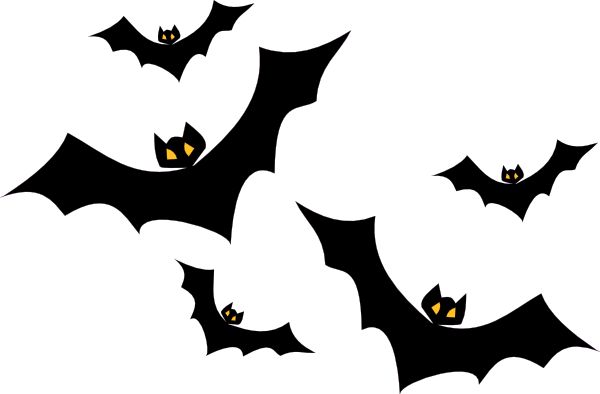 